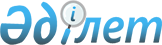 Об утверждении Положения о наркологических организациях (больницах, диспансерах)
					
			Утративший силу
			
			
		
					Приказ и.о. Министра здравоохранения Республики Казахстан от 5 января 2011 года № 2. Зарегистрирован в Министерстве юстиции Республики Казахстан 18 января 2011 года № 6744. Утратил силу приказом Министра здравоохранения Республики Казахстан от 25 ноября 2020 года № ҚР ДСМ-205/2020.
      Сноска. Утратил силу приказом Министра здравоохранения РК от 25.11.2020 № ҚР ДСМ-205/2020 (вводится в действие по истечении десяти календарных дней после дня его первого официального опубликования).

      Примечание РЦПИ!

      Порядок введения в действие приказа см. п. 6.
       В соответствии со статьями 7 и 32 Кодекса Республики Казахстан от 18 сентября 2009 года "О здоровье народа и системе здравоохранения" и в целях определения статуса и полномочий наркологических организаций Республики Казахстан ПРИКАЗЫВАЮ:
      1. Утратил силу приказом Министра здравоохранения РК от 24.09.2018 № ҚР ДСМ-17 (вводится в действие по истечении десяти календарных дней после дня его первого официального опубликования).


      2. Внести в приказ Министра здравоохранения Республики Казахстан от 7 апреля 2010 года № 238 "Об утверждении типовых штатов и штатных нормативов организаций здравоохранения" (зарегистрированный в Реестре государственной регистрации нормативных правовых актов Республики Казахстан за № 6173, опубликованный в Бюллетене нормативных правовых актов Республики Казахстан, июнь 2010 года, № 6) следующие изменения и дополнения:
      в Типовых штатах и штатных нормативах организации здравоохранения, утвержденных указанным приказом:
      в главе 5:
      дополнить пунктом 335-1 следующего содержания:
      "335-1. Должности врачей-наркологов центра временной адаптации и детоксикации устанавливаются:
      1 круглосуточный пост врачей-наркологов - на 20 коек центра временной адаптации и детоксикации.
      Должность заведующего центром временной адаптации и детоксикации устанавливается на каждый центр.";
      в абзаце третьем пункта 339 слово "подростков" заменить словом "детей";
      пункт 345 изложить в следующей редакции:
      "345. Две должности врача судебно-наркологического эксперта на каждую наркологическую организацию для проведения судебно-наркологических экспертиз. При числе судебно-наркологических экспертиз свыше 1000 в год, вводится дополнительно еще одна должность врача судебно-наркологического эксперта.";
      дополнить пунктом 349-1 следующего содержания:
      "349-1. Должности медицинских сестер в центре временной адаптации и детоксикации устанавливаются соответственно должностям врачей-наркологов.
      Должности фельдшеров в центре временной адаптации и детоксикации устанавливаются соответственно должностям врачей-наркологов.
      Должность старшей медицинской сестры центра временной адаптации и детоксикации устанавливается на каждый центр.";
      дополнить пунктом 355-1 следующего содержания:
      "355-1. Должности санитарок, санитарок-ваннщиц и санитаров по наблюдению центра временной адаптации и детоксикации устанавливается соответственно должностям врачей-наркологов.
      Должность сестры-хозяйки центра временной адаптации и детоксикации устанавливается на каждый центр.".
      3. Департаменту организации медицинской помощи Министерства здравоохранения Республики Казахстан (Тулегалиеву А.Г.) обеспечить государственную регистрацию настоящего приказа в Министерстве юстиции Республики Казахстан.
      4. Департаменту административно-правовой работы Министерства здравоохранения Республики Казахстан (Бисмильдин Ф.Б.) обеспечить в установленном законодательством порядке официальное опубликование в средствах массовой информации настоящего приказа после его государственной регистрации в Министерстве юстиции Республики Казахстан.
      5. Контроль исполнения настоящего приказа возложить на вице-министра здравоохранения Республики Казахстан Байжунусова Э.А.
      6. Настоящий приказ вводится в действие по истечении десяти календарных дней после дня его первого официального опубликования. Положение
о наркологических организациях (больницах, диспансерах)

      Сноска. Положение утратило силу приказом Министра здравоохранения РК от 24.09.2018 № ҚР ДСМ-17 (вводится в действие по истечении десяти календарных дней после дня его первого официального опубликования).
					© 2012. РГП на ПХВ «Институт законодательства и правовой информации Республики Казахстан» Министерства юстиции Республики Казахстан
				
И.о. Министра
Б. СадыковУтверждено приказом
и.о. Министра здравоохранения
Республики Казахстан
от 5 января 2011 года № 2